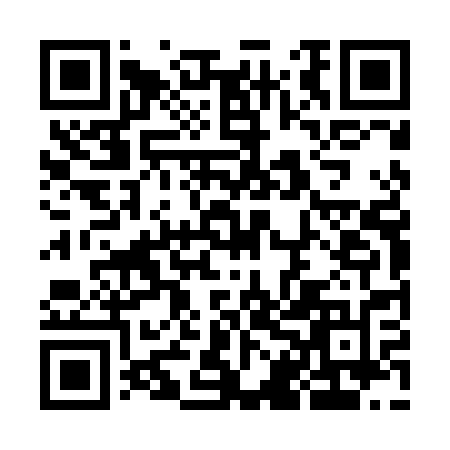 Ramadan times for Bibice, PolandMon 11 Mar 2024 - Wed 10 Apr 2024High Latitude Method: Angle Based RulePrayer Calculation Method: Muslim World LeagueAsar Calculation Method: HanafiPrayer times provided by https://www.salahtimes.comDateDayFajrSuhurSunriseDhuhrAsrIftarMaghribIsha11Mon4:144:146:0211:503:455:395:397:2112Tue4:114:116:0011:503:475:415:417:2313Wed4:094:095:5811:503:485:425:427:2514Thu4:074:075:5511:493:495:445:447:2615Fri4:044:045:5311:493:515:465:467:2816Sat4:024:025:5111:493:525:475:477:3017Sun4:004:005:4911:483:535:495:497:3218Mon3:573:575:4711:483:555:515:517:3419Tue3:553:555:4411:483:565:525:527:3520Wed3:523:525:4211:483:575:545:547:3721Thu3:503:505:4011:473:585:555:557:3922Fri3:473:475:3811:474:005:575:577:4123Sat3:453:455:3611:474:015:585:587:4324Sun3:423:425:3411:464:026:006:007:4525Mon3:403:405:3111:464:036:026:027:4726Tue3:373:375:2911:464:046:036:037:4827Wed3:353:355:2711:454:066:056:057:5028Thu3:323:325:2511:454:076:066:067:5229Fri3:293:295:2311:454:086:086:087:5430Sat3:273:275:2011:454:096:106:107:5631Sun4:244:246:1812:445:107:117:118:581Mon4:224:226:1612:445:127:137:139:002Tue4:194:196:1412:445:137:147:149:023Wed4:164:166:1212:435:147:167:169:044Thu4:144:146:1012:435:157:177:179:065Fri4:114:116:0712:435:167:197:199:086Sat4:084:086:0512:425:177:217:219:117Sun4:054:056:0312:425:187:227:229:138Mon4:034:036:0112:425:197:247:249:159Tue4:004:005:5912:425:217:257:259:1710Wed3:573:575:5712:415:227:277:279:19